Practice – Adding and Subtracting Fractions Applications Day 2Name:______________________________________________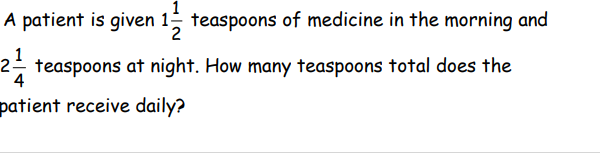 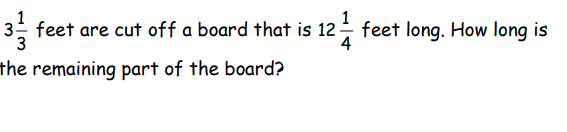 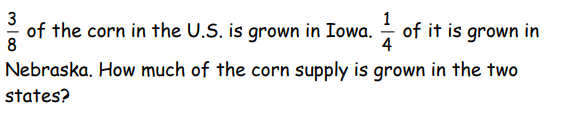 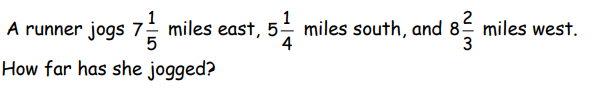 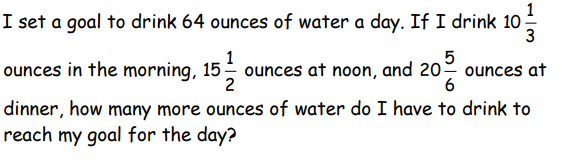 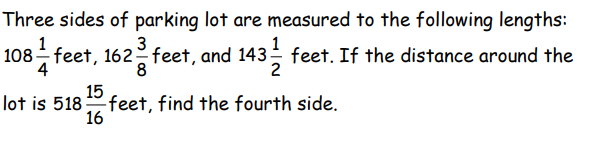 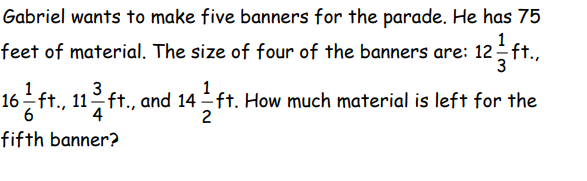 